.All face LOD, sweetheart position, leaders on left and slightly behind followers; weight on L.[1-8]		WALK, WALK, TRIPLE FORWARD, HEEL-&-HEEL-&-TRIPLE FORWARD[9-16]		REPEAT PREVIOUS 8[17-24]		FORWARD ROCK, RECOVER, CHASSE ¼ R, CROSS-&-CROSS, SIDE, KICKThe next steps turn to face outside the circle and move to the right; dancers turn together, leader slightly behind follower, retaining sweetheart[25-32]		SIDE, CLOSE, TRIPLE ¼, KICK-BALL-CHANGE, KICK-BALL-CHANGE		The next steps are done in place with no forward movementHarder option for last set with follower making 1-1/4 turn. Leader’s footwork is the same, but he drops left hand on count 1, picks it up on count 4. These directions are for the follower.The next steps are done in place with no forward movementSuggested tracksMardi Gras: When The Saints Go Marching In by Mickey Gilley; CD Oh Happy DaySt. Patrick’s Day: The Boys From Ballymore by Sham Rock; CD The Album4th Of July: You’re A Grand Old Flag by The American Patriots; CD 4th Of July ORThe Washington Post March by The American Military band; CD Patriotic Music of AmericaOktoberfest: Beer Barrel Polka by Jimmy Shurr; CD The Best Polka Music (see tag below)Halloween: Haunted House by Jumpin’ Gene Simmons; CD Goofy GreatsXmas: Two-Step ‘Round The Xmas Tree by Suzy Bogguss; CD Have Yourself A Merry Little Xmas (see tag below)Country: Your  Cheatin’ Heart by Leann Rimes OR God Blessed Texas by Little Texas; CD Greatest HitsTAG: for Two-Step ‘Round The Christmas Tree after one repetition of 32 counts. Stay in sweetheart position.TAG: for Beer Barrel Polka after three repetitions of 32 counts. The steps in the tag move laterally away from the center of the circle, then back toward the center, returning to your starting position facing LOD. Retain sweetheart position, steps the same for both.Harder option for Tag: man drops left hand, same footwork. Woman turns during vines to R and L, rejoining left hands on count 8.This step sheet is not authorized for publication on Kickit. If you have a script with a Kickit logo, it should be destroyed because it may have been changed without my permission. All rights reserved.Contact: pal_mcc@yahoo.comMany Circles For Two (P)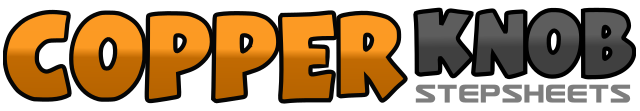 .......Count:32Wall:0Level:Pattern Partner.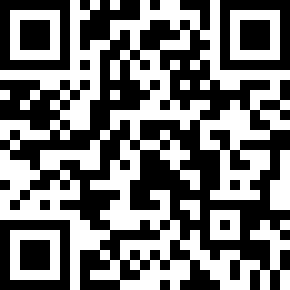 Choreographer:Lisa McCammon (USA) - June 2014Lisa McCammon (USA) - June 2014Lisa McCammon (USA) - June 2014Lisa McCammon (USA) - June 2014Lisa McCammon (USA) - June 2014.Music:When The Saints Go Marching In - Mickey Gilley : (CD: Oh Happy Day)When The Saints Go Marching In - Mickey Gilley : (CD: Oh Happy Day)When The Saints Go Marching In - Mickey Gilley : (CD: Oh Happy Day)When The Saints Go Marching In - Mickey Gilley : (CD: Oh Happy Day)When The Saints Go Marching In - Mickey Gilley : (CD: Oh Happy Day)........1-2, 3&4Step forward R, step forward L, step forward R, step L next to R, step forward R5&6&Touch L heel forward, step onto L, touch R heel forward, step onto R7&8Step forward L, step R next to L, step forward L1-2Rock forward onto R, recover wt to L3&4Turn ¼ R stepping R to side, step L next to R, step R to side5&6, 7-8Step L across R, step R to side, step L across R; step R to side, kick L to R diagonal1-2Step side L, step R next to L3&4Turn ¼ L stepping forward L, step R next to L, step L together (both now facing LOD)5&6, 7&8Kick R forward, step R next to L, step L home; repeat1Turn ¼ L (now facing LOD) stepping forward L (drop left hand)2Turn ½ L stepping slightly back R3&4Triple ½ L stepping LRL (these steps move slightly forward to stay with leader; rejoin left hands on count 4)5&6, 7&8Kick R forward, step R next to L, step L home; repeat1-8	Right rocking chair; repeat1-8Vine R, touch L; vine L, touch R